ОТКРЫТЫЙ МНОГОЖАНРОВЫЙ ОНЛАЙН-КОНКУРС "ХРУСТАЛЬНЫЙ АНГЕЛ".ОЦЕНОЧНАЯ ВЕДОМОСТЬ ЖЮРИ .Номинация «Театр и художественное слово» ГРАН-ПРИ 10 ++ баллов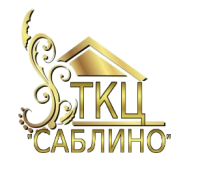 Лауреат 1 степени от 9,5 до 9,9 балловЛауреат 2 степени от 9,0 до 9,4 балловЛауреат 3 степени от 8,5 до 8,9 балловДипломант 1 степени от8,0 до 8,4 балловДипломант 2 степени от 7,5 до 7,9 балловДипломант 3 степени от7,0 до7,4 баллов№п/пФамилия Имя участника/Название коллектива. ВозрастнаягруппаНазвание номераОценка жюриНаграждение1.Театральная студия "Вдохновение"МКУК "Форносовский ДК"Руководитель Савенкова Виктория Анатольевна смешанная"Пушкин.Музей.Сказка"9Лауреаты 2 степени2.Скворцова ПолинаМКДОУ №10 г.НикольскоеВоспитатель Алексеева Лилия Викторовна3 года"Наша елка".З.Петрова7,4Дипломант 3 степени3.Ставцев Максим
 МКДОУ №10 г.НикольскоеВоспитатель -Устинова Наталья Алексеевна3 года"Дед Мороз из леса елку нам прислал"7Дипломант 3степени4.Науменко АнтонМКДОУ №10 г.НикольскоеВоспитатель -Тимошенко Антонида Юрьевна3 года"Дед Мороз"5За участие5.Сайкина КираМКДОУ №10 г.НикольскоеВоспитатель -Ибрагимова Ирина Борисовна7лет"Единорожка"8Дипломант 1 степени6.Забунова ТаисияМКДОУ №10 г.НикольскоеВоспитатель -Ибрагимова Ирина Борисовна6лет"Лунтик"9Лауреат 2 степени7.Климова ДарьяМКДОУ №10 г.НикольскоеВоспитатель -Ибрагимова Ирина Борисовна6лет"Белая береза"8Дипломант 1 степени8.Федорова АленаМКДОУ №10 г.НикольскоеВоспитатель -Запорожко Анна Валерьевна4 года"По сугробам в красной шубе..."7,4Дипломант 3 степени9.Алена Ткач и Лоскутова АлисаКоллектив "Алена и Лиса"Ульяновская СОШ№112 и 8 лет"Рождественская песнь в прозе" Ч.Диккенс9,4Лауреат 2 степени10.Цветков Илья, Кукушина Анна, Кулагина ЕлизаветаМКДОУ №11 «Центр развития ребенка – детский сад г. Никольское»Воспитатели: ГерасименкоТ.В.,Зацепина О.А6-8лет"Светлый праздник Рождества"7,5Дипломант 2 степени11.Театр-студия "Ступени"СПб ГБУ Кронштадтский Дворец культурыРуководитель-Звездина Тамара Сергеевна11 группа-Смешанная«Планета шаров» на стихи Г. Сапгира.9,4Лауреат  2 степени12.Пересвет АленаМКОУ "Саблинская ООШ"Руководитель -Коломойцева Юлия Сергеевна6-8 лет"Божий дар"9,5Лауреат 1 степени13.МКДОУ №11 «Центр развития ребенка – детский сад г. Никольское»,
Подготовительная группа «Ягодка»Музыкальный руководитель – Волкова Галина Михайловна Воспитатели – Герасименко Татьяна Владимировна Зацепина Ольга Александровна6-8 лет"Новогодняя Золушка"9Лауреат 2 степени14.Калинина ВикторияМКДОУ №11 «Центр развития ребенка – детский сад г. Никольское»,Воспитатели – Герасименко Татьяна Владимировна , Зацепина Ольга Александровна6-8лет"Елка"8Дипломант 1 степени15.Ерохина МирославаМКДОУ №11 «Центр развития ребенка – детский сад г. Никольское»,Воспитатели – Герасименко Татьяна Владимировна , Зацепина Ольга Александровна6-8лет"По сугробам из-за леса". З.Вериго.7,5Дипломант 2 степени16.Белякова София и Есавкина АлинаМКДОУ №11 «Центр развития ребенка – детский сад г. Никольское»,Воспитатели – Герасименко Татьяна Владимировна , Зацепина Ольга Александровна6-8лет"Рождество-Великий праздник"-Т.Бокова6За участие17.Олейник Ансатасия, Олейник ЮлияМКДОУ №11 «Центр развития ребенка – детский сад г. Никольское»,Воспитатели – Герасименко Татьяна Владимировна , Зацепина Ольга Александровна6-8лет"В этот светлый праздник".А.Хомяков6За участие18.Замятин КириллМКУК « Красноборский центр досуга и народного творчества»Руководитель Байкова Елена Владимировна6-8лет«Детство» Автор Иван Суриков8Дипломант 1 степени19.Сильнова Юлия Олеговна, Кунгурова Лариса ЕвгеньевнаМКДОУ №11 «Центр развития ребенка – детский сад г. Никольское»Музыкальный руководитель – Волкова Галина Михайловна45+«Старуха с ряженой козой»9,5Лауреат 1 степени20.Мшвидобадзе ДаниэллаМуниципальное казенное дошкольное образовательное учреждение детский сад № 23 гп. Федоровское Тосненский районРуководитель- Кузнецова Татьяна Анатольевна4-5 лет«Ждет гостей сегодня кошка» Е. Ефимов9,9Лауреат 1 степени21.МКДОУ №11 «Центр развития ребенка – детский сад г. Никольское»,
Подготовительная группа «Ягодка», средние группы "Василек" и Колокольчик"Музыкальный руководитель – Волкова Галина МихайловнаСмешанная«Рождественские гуляния» На народном материале5За участие22.Ланге Мелания подготовительная группа "Медвежонок"МКДОУ №10 г.НикольскоеВоспитатель: Скворцова Кристина Валериевна6-8лет "Снежинки в белом вальса спускаются с небес"-А.Качурина6За участие23.Кундиков АлексейМКОУ «Саблинская ООШ»Руководитель- Коломойцева Юлия Сергеевна6-8лет«Дед Мороз Красный нос» Наталья Майер9Лауреат 2 степени24.